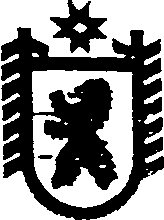 Республика КарелияАДМИНИСТРАЦИЯ ИДЕЛЬСКОГО СЕЛЬСКОГО ПОСЕЛЕНИЯ ПОСТАНОВЛЕНИЕот   15 июня  2016 года  №28п. ИдельОб исполнении полномочий  главы Идельского сельского поселения           В связи с досрочным прекращением полномочий главы Идельского сельского поселения  Э.И.Буровой от 15 июня 2016 года, на основании части 4 статьи 29 Устава  муниципального образования «Идельское сельское поселение» п о с т а н о в л я ю:            1. Приступаю к временному исполнению полномочий главы  Идельского сельского поселения, до вступления в должность лица, избранного главой  Идельского сельского поселения.2.Муниципальному казенному учреждению «Централизованная бухгалтерия муниципальных образований» (Вильки А.А.) производить начисление заработной платы в соответствии с должностным окладом главы Идельского сельского поселения  согласно штатного расписания.            3.Обнародовать настоящее постановление путем размещения официального текста настоящего постановления в информационно-телекоммуникационной сети «Интернет» на официальном сайте администрации Идельского сельского поселения  http://home.onego.ru/~segadmin/omsu_selo_idel.htm.4. Настоящее постановление вступает в силу с  15 июня 2016  года.              И.о. Главы Идельского сельского поселения                                Е.В.Абдуллина. 